Број: 192-14-O/4/3Дана: 03.10.2014.ПРЕДМЕТ: ДОДАТНО ПОЈАШЊЕЊЕ КОНКУРСНЕ ДОКУМЕНТАЦИЈЕ БРОЈ 192-14-О - Набавка материјала за лапароскопију за потребе Клиничког центра ВојводинеПИТАЊE ПОТЕНЦИЈАЛНОГ ПОНУЂАЧА:„Poštovani/a,S obzirom da je dobro koje nudimo medicinsko sredstvo za jednokratnu upotrebu, na šta se odnosi garantni rok koji se traži u obrascu ponude? Molim vas za pojašnjenje,S poštovanjem “ОДГОВОР КЦВ-А НА ПИТАЊЕ:У тачки 9.2. Конкурсне документације стоји „Наручилац захтева да понуђач даje гарантни рок за добро које нуди минимум 12 месеци од испоруке предметног добра наручиоцу.“У образац понуде уносите тражено из претходне тачке.С поштовањем, Комисија за јавну набавку 192-14-ОКЛИНИЧКИ ЦЕНТАР ВОЈВОДИНЕKLINIČKI CENTAR VOJVODINE21000 Нови Сад, Хајдук Вељкова 1, Војводина, Србија21000 Novi Sad, Hajduk Veljkova 1, Vojvodina, Srbijaтеl: +381 21/484 3 484www.kcv.rs, e-mail: tender@kcv.rs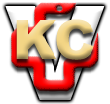 